  ? А Р А Р                                                                         Р Е Ш Е Н И ЕО бюджете сельского поселения Большеустьикинский сельсоветмуниципального района Мечетлинский район Республики Башкортостанна 2023 год и на плановый период 2024 и 2025 годов          Совет сельского поселения Большеустьикинский сельсовет муниципального района Мечетлинский район Республики Башкортостан           р е ш и л:                                                               1.Утвердить основные характеристики бюджета сельского  поселения Большеустьикинский сельсовет муниципального района Мечетлинский район Республики Башкортостан на 2023 год:             общий объем  доходов бюджета сельского поселения Большеустьикинский   сельсовет муниципального района Мечетлинский район Республики Башкортостан в сумме  18 563 495,76 рублей;                общий объем  расходов бюджета сельского  поселения Большеустьикинский сельсовет муниципального района Мечетлинский район Республики Башкортостан в сумме  18 563 495,76 рублей;            дефицит бюджета сельского поселения Большеустьикинский сельсовет муниципального района Мечетлинский район Республики Башкортостан в сумме 0 рублей.           1.1. Утвердить основные характеристики бюджета сельского  поселения Большеустьикинский сельсовет муниципального района Мечетлинский район Республики Башкортостан на плановый период 2024 и 2025 годов:              прогнозируемый общий объем  доходов бюджета сельского  поселения Большеустьикинский  сельсовет муниципального района Мечетлинский район Республики Башкортостан на 2024 год в сумме       9 151 495 рублей, и  на 2025 год в сумме 9 323 825 рублей;                общий объем  расходов бюджета сельского  поселения Большеустьикинский сельсовет муниципального района Мечетлинский район Республики Башкортостан на 2024 год  в сумме  9 151 495 рублей, в том числе условно утвержденные расходы в сумме 211 275 рублей и на 2025 год 9 323 825 рублей, в том числе условно утвержденные расходы в сумме 429 950  рублей;            дефицит бюджета сельского поселения Б7ольшеустьикинский сельсовет муниципального района Мечетлинский район Республики Башкортостан  в сумме 0 рублей.2.  Установить, что при зачислении в бюджет сельского поселения Большеустьикинский сельсовет муниципального района Мечетлинский район Республики Башкортостан безвозмездных поступлений в виде добровольных взносов (пожертвований) юридических  и физических лиц для казенного учреждения, находящегося в ведении соответствующего главного распорядителя средств бюджета, на сумму указанных поступлений увеличиваются бюджетные ассигнования соответствующему главному распорядителю средств бюджета для последующего доведения в установленном порядке до указанного казенного учреждения лимитов бюджетных обязательств для осуществления расходов, соответствующих целям, на достижение которых предоставлены добровольные взносы (пожертвования). 3. Установить в бюджете сельского поселения Большеустьикинский сельсовет муниципального района Мечетлинский район Республики Башкортостан:- на 2023год поступление доходов  по основным источникам в объеме согласно приложению № 1 к настоящему решению;- на плановый период 2024 и 2025 годов согласно приложения № 2 к настоящему Решению.       3.1. Установить размер субвенции, выделяемой бюджету сельского  поселения Большеустьикинский сельсовет муниципального района Мечетлинский  район Республики Башкортостан из бюджета муниципального района Мечетлинский район Республики Башкортостан на финансовое обеспечение исполнения администрацией сельского  поселения Большеустьикинский  сельсовет муниципального района Мечетлинский  район Республики Башкортостан отдельных государственных полномочий Российской Федерации  в 2023 году и в плановом периоде 2024 и 2025 годов:         1) субвенции бюджетам поселений на осуществление первичного воинского учета на территориях, где отсутствуют военные комиссариаты в 2023 году  в сумме 677 315 рублей;         2) субвенции бюджетам поселений на осуществление первичного воинского учета на территориях, где отсутствуют военные комиссариаты в 2024 году  в сумме 700 495 рублей;         3) субвенции бюджетам поселений на осуществление первичного воинского учета на территориях, где отсутствуют военные комиссариаты в 2025 году  в сумме 724 825 рублей.        3.2. Установить размер иных межбюджетных   трансфертов на финансирование мероприятий по благоустройству территории населенных пунктов, коммунальному хозяйству, обеспечению мер пожарной безопасности и охране окружающей среды в границах сельского поселения Большеустьикинский сельсовет муниципального района Мечетлинский район Республики Башкортостан на 2023 год в сумме 600 000 рублей, на 2024 год  0,0  рублей, на 2025 год в сумме 0,0 рублей. 	4. Казначейское обслуживание казначейских счетов, открытых финансовому органу сельского поселения Большеустьикинский сельсовет муниципального района Мечетлинский район Республики Башкортостан, осуществляется Управлением Федерального казначейства по Республике Башкортостан в порядке, установленном бюджетным законодательством Российской Федерации.5. Утвердить в пределах общего объема расходов бюджета, установленного статьей 1 настоящего решения, распределение бюджетных ассигнований сельского поселения Большеустьикинский сельсовет муниципального района Мечетлинский район Республики Башкортостан:1) по разделам, подразделам, целевым статьям (муниципальным программам и непрограммным направлениям деятельности), группам видов расходов бюджетов:- на 2023год  согласно приложению № 3 к настоящему Решению;- на плановый период 2024 и 2025  годов согласно приложению №  4 к настоящему Решению;2) по целевым статьям (муниципальным программам и непрограммным направлениям деятельности), группам видов расходов классификации расходов бюджетов:- на 2023 год  согласно приложению № 7 к настоящему Решению;- на плановый период 2024  и 2025  годов согласно приложению № 8 к настоящему Решению.5.1.Утвердить общий объем бюджетных ассигнований на исполнение публичных нормативных обязательств на 2023 год в сумме 0 рублей, на 2024 год в сумме 0 рублей, на 2025 год в сумме 0 рублей.6. Утвердить ведомственную структуру расходов бюджета сельского  поселения Большеустьикинский сельсовет муниципального района Мечетлинский район Республики Башкортостан  - на 2023 год согласно приложению № 5 к настоящему Решению;- на плановый период 2024 и 2025 годов согласно приложению №  6 к настоящему Решению.7. Установить, что субсидии в 2023 году из бюджета сельского  поселения Большеустьикинский  сельсовет муниципального района Мечетлинский район Республики Башкортостан предоставляются главными распорядителями средств бюджета сельского  поселения Большеустьикинский сельсовет муниципального района Мечетлинский район Республики Башкортостан:1) юридическим лицам (за исключением субсидий государственным  (муниципальным) учреждениям), индивидуальным предпринимателям, физическим лицам-производителям товаров, работ и услуг на безвозмездной и безвозвратной основе в целях возмещения затрат или недополученных доходов в связи с производством (реализацией) товаров, выполнения работ, оказания услуг в пределах предусмотренных им ассигнований по соответствующим кодам бюджетной классификации;2) муниципальным бюджетным и  автономным учреждениям сельского  поселения Большеустьикинский  сельсовет муниципального района Мечетлинский район Республики Башкортостан:на возмещение нормативных затрат, связанных с оказаниями в соответствии с муниципальным заданием сельского  поселения Большеустьикинский сельсовет муниципального района Мечетлинский район Республики Башкортостан муниципальных услуг (выполнением работ) и нормативных затрат на содержание муниципального имущества;на иные цели.Субсидии производителям товаров, работ и услуг, указанные в пункте 1 настоящей статьи, предоставляются:субъектам малого и среднего предпринимательства и организациям инфраструктуры, реализующим проекты по вопросам поддержки и развития субъектов малого и среднего предпринимательства на территории сельского поселения Большеустьикинский сельсовет муниципального района Мечетлинский район  Республики Башкортостан;общественным объединениям, реализующим общественно- полезные (значимые) программы (мероприятия) в сфере культуры и искусства, социальной защиты населения.Субсидии в случаях, предусмотренных в подпункте 1 пункта 7, предоставляются соответствующими главными распорядителями средств бюджета сельского поселения в соответствии  с муниципальными нормативно-правовыми актами администрации сельского поселения Большеустьикинский сельсовет муниципального района Мечетлинский район Республики Башкортостан, определяющими категории (или) критерии отбора получателей субсидий, цели, условия и порядок предоставления субсидий, а также порядок возврата субсидий в случае нарушения условий, установленных при их предоставлении.Субсидии предусмотренные в подпункте 2 пункта 7 для автономных учреждений, учитываются на лицевых счетах, открытых муниципальным автономным учреждениям сельского поселения Большеустьикинский сельсовет муниципального района Мечетлинский район Республики Башкортостан в Администрации сельского поселения Большеустьикинский сельсовет муниципального района Мечетлинский район Республики Башкортостан .8. Установить, что получатель средств бюджета сельского поселения Большеустьикинский сельсовет муниципального района Мечетлинский район Республики Башкортостан при заключении муниципальных контрактов (гражданско-правовых договоров) на поставку товаров, выполнение работ, оказание услуг вправе предусматривать авансовые платежи в размерах, определенных Администрацией сельского поселения Большеустьикинский сельсовет муниципального района Мечетлинский район Республики Башкортостан9. Администрация сельского  поселения Большеустьикинский  сельсовет муниципального района Мечетлинский район Республики Башкортостан не вправе принимать решения, приводящие к увеличению  в 2023 и в плановом периоде 2024 - 2025 годах численности муниципальных служащих и работников организаций бюджетной сферы.10. Утвердить объем межбюджетных трансфертов на 2023 год, предоставляемых из бюджета сельского поселения Большеустьикинский сельсовет муниципального района Мечетлинский район республики Башкортостан, в связи с передачей  полномочий в части выплаты доплат к государственной пенсии за выслугу лет на муниципальной службе сельского поселения бюджету муниципального  района Мечетлинский район Республики Башкортостан в сумме 780 000 рублей, в 2024 году 780 000 рублей и 2025 году 780 000 рублей.11. Установить, что остатки средств сельского поселения Большеустьикинский сельсовет муниципального района Мечетлинский район республики Башкортостан по состоянию на 1 января 2023 года в объеме:- не более одной двенадцатой общего объема расходов сельского поселения Большеустьикинский сельсовет муниципального района Мечетлинский район республики Башкортостан текущего финансового года направляются  Администрацией сельского поселения Большеустьикинский сельсовет муниципального района Мечетлинский район республики Башкортостан на покрытие временных кассовых разрывов, возникающих в ходе исполнения бюджета сельского поселения Большеустьикинский сельсовет муниципального района Мечетлинский район республики Башкортостан;- не превышающему сумму остатка неиспользованных бюджетных ассигнований на оплату заключенных от имени Администрации сельского поселения Большеустьикинский сельсовет муниципального района Мечетлинский район республики Башкортостан муниципальных контрактов на поставку товаров, выполнение работ, оказание услуг, подлежащих в соответствии с условиями этих муниципальных контрактов оплате в 2022 году, направляются в 2023 году на увеличение соответствующих бюджетных ассигнований на указанные цели в случае принятия Администрацией сельского поселения Большеустьикинский сельсовет муниципального района Мечетлинский район Республики Башкортостан соответствующего решения. 	12. Установить в соответствии с пунктом 3 статьи 217 Бюджетного кодекса Российской Федерации, что основанием для внесения изменений в показатели сводной бюджетной росписи бюджета сельского поселения является распределение по решениям Администрации сельского поселения Большеустьикинский сельсовет муниципального района Мечетлинский район республики Башкортостан зарезервированных в составе утвержденных пунктами 5, 16 настоящего решения бюджетных ассигнований, предусмотренных Администрации сельского поселения Большеустьикинский сельсовет муниципального района Мечетлинский район Республики Башкортостан:      1) по подразделу «Дорожное хозяйство» раздела «Национальная экономика» классификации расходов бюджетов на софинансирование расходов по содержанию, ремонту, капитальному ремонту, строительству и реконструкции автомобильных дорог общего пользования местного значения, на дорожное хозяйство;      2) по подразделу «Коммунальное хозяйство» раздела «Жилищно-коммунальное хозяйство» классификации расходов бюджетов на мероприятия в области коммунального хозяйства;      3) по подразделу «Культура» раздела «Культура, кинематография» классификации расходов бюджетов на софинансирование расходных обязательств, возникающих при выполнении полномочий органов местного самоуправления по отдельным вопросам местного значения.  	13. Установить в соответствии с пунктом 8 статьи 217 Бюджетного кодекса Российской Федерации и Положением о бюджетном процессе в сельском поселении Большеустьикинский сельсовет муниципальном районе Мечетлинский район Республики Башкортостан,  дополнительные основания для внесения изменений в сводную бюджетную роспись бюджета сельского поселения, связанные с особенностями исполнения бюджета сельского поселения  и (или) перераспределения бюджетных ассигнований между главными распорядителями средств бюджета сельского поселения: 1) перераспределение бюджетных ассигнований между разделами, подразделами, целевыми статьями, видами расходов классификации расходов бюджетов в пределах средств, предусмотренных главному распорядителю средств бюджета сельского поселения, в соответствии с решениями главы Администрации сельского поселения Большеустьикинский сельсовет муниципального района Мечетлинский район Республики Башкортостан на: общегосударственные вопросы;          дорожное хозяйство; жилищно-коммунальное хозяйство; культуру;           2) перераспределение бюджетных ассигнований в размере экономии, в том числе по результатам проведения конкурентных способов определения поставщиков (подрядчиков, исполнителей) при осуществлении закупок товаров, работ, услуг, по разделам, подразделам, целевым статьям, видам расходов классификации расходов бюджетов;    3) перераспределение бюджетных ассигнований между разделами, подразделами, целевыми статьями и видами расходов классификации расходов бюджетов в пределах средств, предусмотренных главному распорядителю средств бюджета муниципального района, для софинансирования расходных обязательств в целях выполнения условий предоставления субсидий и иных межбюджетных трансфертов из федерального бюджета и бюджета Республики Башкортостан;  4) перераспределение бюджетных ассигнований между целевыми статьями, видами расходов классификации расходов бюджетов, финансовое обеспечение которых осуществляется за счет средств федерального бюджета и бюджета Республики Башкортостан;  5) перераспределение бюджетных ассигнований между видами расходов классификации расходов бюджетов в пределах средств, предусмотренных главному распорядителю средств бюджета сельского поселения по соответствующей целевой статье расходов бюджета сельского поселения;   6) перераспределение бюджетных ассигнований, связанное с изменением (уточнением) кодов и (или) порядка применения бюджетной классификации Российской Федерации.14. Установить, что средства, поступающие на лицевые счета бюджетных учреждений, финансируемых из бюджета сельского поселения Большеустьикинский  сельсовет муниципального  района Мечетлинский район Республики Башкортостан, в погашение дебиторской задолженности прошлых лет, подлежат обязательному перечислению получателями бюджетных средств в полном объеме в доходы бюджета   сельского поселения Большеустьикинский сельсовет муниципального района Мечетлинский район Республики Башкортостан.15. Совету сельского поселения  и ревизионной комиссии Совета сельского поселения Большеустьикинский сельсовет муниципального района Мечетлинский район Республики Башкортостан установить контроль за исполнением бюджета сельского поселения Большеустьикинский сельсовет муниципального района Мечетлинский район Республики Башкортостан в 2023 году и в плановом периоде 2024- 2025 годах.         13.  Данное решение вступает в силу с 1 января 2023 года и подлежит обнародованию в установленном  порядке.Глава сельского поселения Большеустьикинский сельсовет муниципального района Мечетлинский район Республики Башкортостан 		                        А.М. Гильметдинов___ декабря 2022 года№ ___Баш7ортостан Республика3ыМ2сетле  районымуниципаль районыны8Оло Устикин ауыл Советы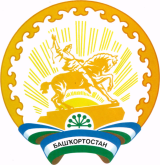 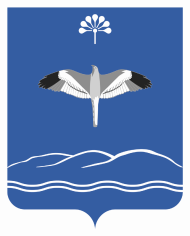 Совет сельского поселения Большеустьикинский сельсоветмуниципального района Мечетлинский район Республики Башкортостан